Сводный график проведения мероприятий по оценке образовательных достижений обучающихся МБОУ «Дубенская основная общеобразовательная школа»Беляевского района Оренбургской областина 2022-2023 учебный годПримечание:Все контрольные мероприятия на региональном уровне, включенные в график, проводятся по единым текстам с обеспечением видеонаблюдения в режиме офлайн.Итоговые работы 9 класса - через РИС ООДО.Утверждаю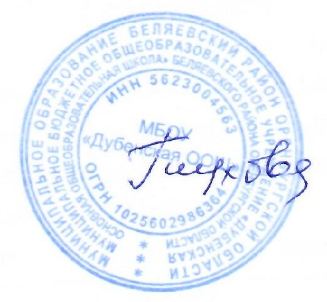 Директор МБОУ «Дубенская основная общеобразовательная школа»В.Н.ГлуховаПриказ от 26.08.2022 года № 121ДатаПредметКлассКонтрольные мероприятияКонтрольные мероприятияI полугодиеI полугодиеI полугодиеI полугодиеI полугодие15.09.2022Русский язык4входная мониторинговая работавходная мониторинговая работа19.09.2022математика5всероссийская проверочная работавсероссийская проверочная работа20.09.2022Математика4входная мониторинговая работавходная мониторинговая работа21.09.2022математика7всероссийская проверочная работавсероссийская проверочная работа22.09.2022математика8всероссийская проверочная работавсероссийская проверочная работа23.09.2022математика9всероссийская проверочная работавсероссийская проверочная работа26.09.2022Русский язык5всероссийская проверочная работавсероссийская проверочная работа27.09.2022Русский язык6всероссийская проверочная работавсероссийская проверочная работа28.09.2022Русский язык9всероссийская проверочная работавсероссийская проверочная работа30.09.2022Математика9входная мониторинговая работавходная мониторинговая работа04.10.2022Биология6всероссийская проверочная работавсероссийская проверочная работа05.10.2022Биология или география7всероссийская проверочная работавсероссийская проверочная работа06.10.2022Биология или география или физика8всероссийская проверочная работавсероссийская проверочная работа10.10.2022история6всероссийская проверочная работавсероссийская проверочная работа11.10.2022Английский язык8всероссийская проверочная работавсероссийская проверочная работа12.10.2022История или обществознание7всероссийская проверочная работавсероссийская проверочная работа13.10.2022История или обществознание8всероссийская проверочная работавсероссийская проверочная работа14.10.2022География или история или обществознание9всероссийская проверочная работавсероссийская проверочная работа15.10.2022Русский язык9входная мониторинговая работавходная мониторинговая работа18.10.2022Немецкий язык8всероссийская проверочная работавсероссийская проверочная работа17-22.10.2022Предметы по выбору9мониторинговая работа по стандартизированным КИМмониторинговая работа по стандартизированным КИМ24-28.10.2022Геометрия7,8Школьный публичный зачет за 1 четвертьШкольный публичный зачет за 1 четверть10.11.-01.12.2022Комплексная работа по ключевым темам курса НОО5-9региональное диагностическое» тестирование (в рамках проекта «Цифровая школа Оренбуржья»)региональное диагностическое» тестирование (в рамках проекта «Цифровая школа Оренбуржья»)17.11.2022Русский язык9пробное итоговое собеседование (4 комплекта)пробное итоговое собеседование (4 комплекта)24.11.2022Русский язык9мониторинговая работа за I полугодиемониторинговая работа за I полугодие06.12.2022Математика4мониторинговая работа за I полугодиемониторинговая работа за I полугодие10.12.2022Математика9мониторинговая работа за I полугодиемониторинговая работа за I полугодие16.12.2022Русский язык4мониторинговая работа за I полугодие19-23.12.2022Геометрия7,8Школьный публичный зачет за 2 четвертьII полугодиеII полугодиеII полугодиеII полугодие09.02.2023Русский язык9итоговое собеседование13-18.02.2023Предметы по выбору ОГЭ9мониторинговая работа по стандартизированным КИМ11.03.2023Математика9пробный экзамен в форме ОГЭ20-24.03.2023Геометрия7,8Школьный публичный зачет за 1 четвертьМарт-май   4-8всероссийские проверочные работы (в соответствии с приказом Рособрнадзора)15.03.2023Русский язык9итоговое собеседование в дополнительные срокиАпрель-майВсе предметы учебного плана1-9Промежуточная аттестация14.04.2023Русский язык9пробный экзамен в форме ОГЭ    22.04.2023Физкультура  4, 9зачет11.-18.05.2023Геометрия7,8муниципальный, региональный публичный зачет15.05.2022Русский язык9итоговое собеседование в дополнительные сроки